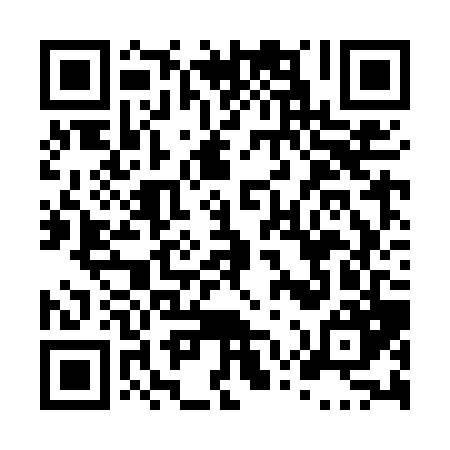 Prayer times for Gillespie Settlement, New Brunswick, CanadaMon 1 Jul 2024 - Wed 31 Jul 2024High Latitude Method: Angle Based RulePrayer Calculation Method: Islamic Society of North AmericaAsar Calculation Method: HanafiPrayer times provided by https://www.salahtimes.comDateDayFajrSunriseDhuhrAsrMaghribIsha1Mon3:385:411:357:019:2911:322Tue3:385:411:357:019:2911:323Wed3:395:421:357:019:2911:324Thu3:395:431:367:019:2811:325Fri3:395:431:367:019:2811:326Sat3:405:441:367:019:2811:317Sun3:415:451:367:009:2711:308Mon3:435:461:367:009:2711:299Tue3:445:461:367:009:2611:2810Wed3:465:471:377:009:2511:2711Thu3:475:481:376:599:2511:2512Fri3:495:491:376:599:2411:2413Sat3:505:501:376:599:2311:2214Sun3:525:511:376:589:2311:2115Mon3:545:521:376:589:2211:1916Tue3:565:531:376:589:2111:1817Wed3:575:541:376:579:2011:1618Thu3:595:551:376:579:1911:1519Fri4:015:561:376:569:1811:1320Sat4:035:571:376:569:1711:1121Sun4:055:581:386:559:1611:1022Mon4:065:591:386:549:1511:0823Tue4:086:011:386:549:1411:0624Wed4:106:021:386:539:1311:0425Thu4:126:031:386:539:1211:0226Fri4:146:041:386:529:1111:0027Sat4:166:051:386:519:0910:5828Sun4:186:061:386:509:0810:5629Mon4:206:081:386:509:0710:5430Tue4:226:091:376:499:0510:5231Wed4:236:101:376:489:0410:50